Збори членів СНТ  кафедри іноземних мов (10.02.2017)Круглий стіл на тему: «Моя наукова  стаття»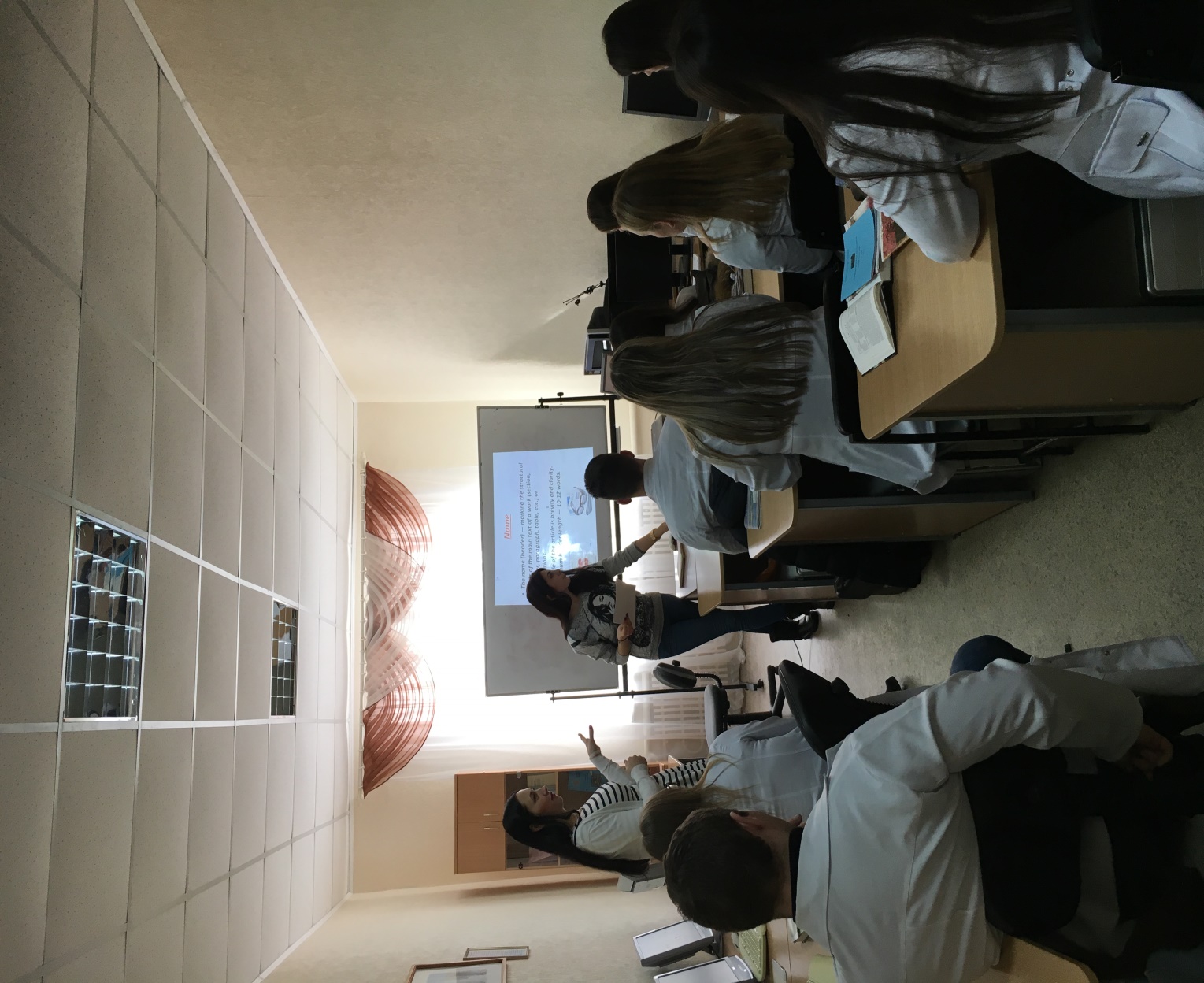 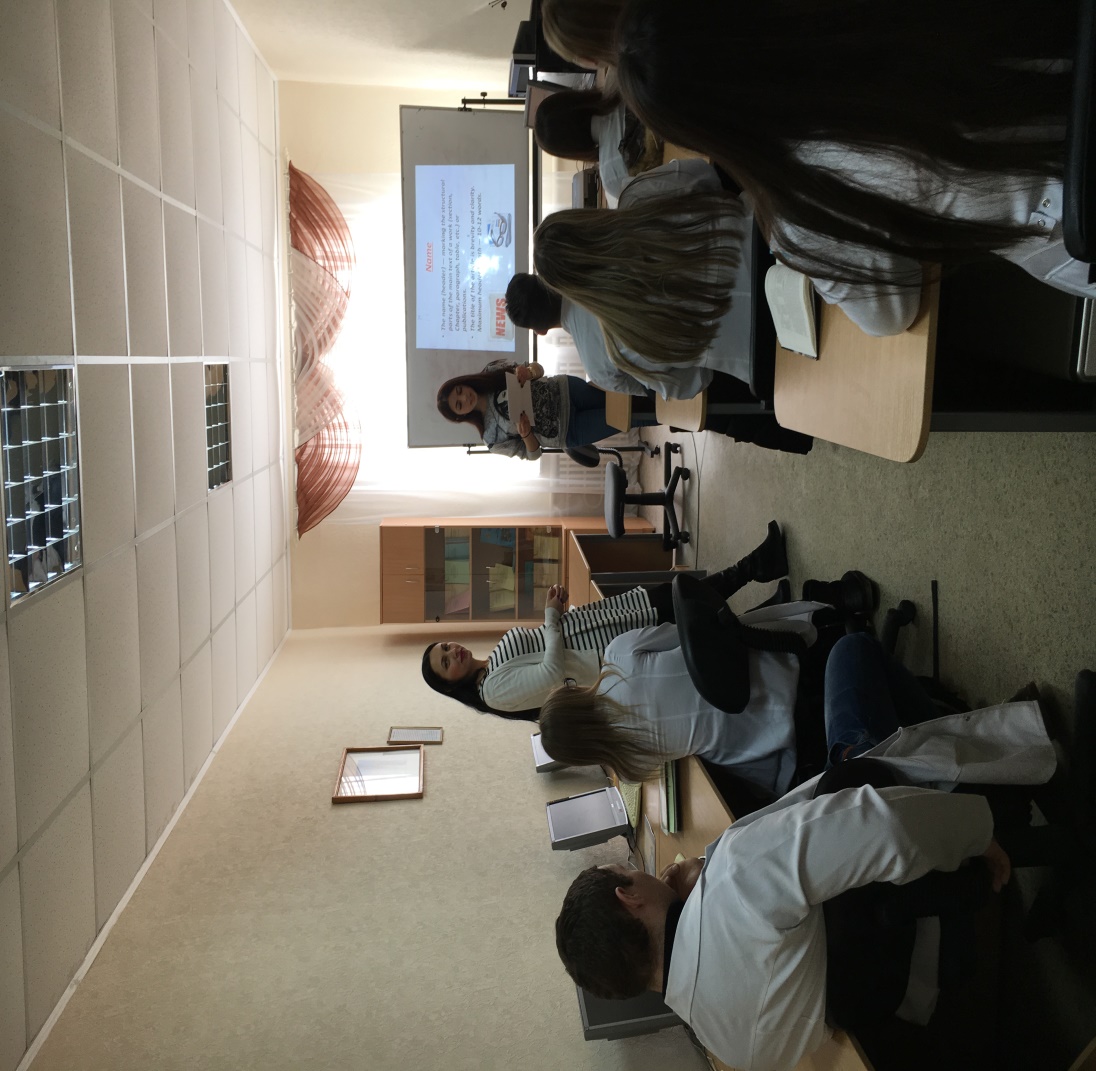 На фото:  відповідальна особа за СНТ каф. ін. мов – викладач Чернишенко О.О.,  доповідач – член СНТ Манушарова І.Д. (студентка Ф2/1),  члени СНТ.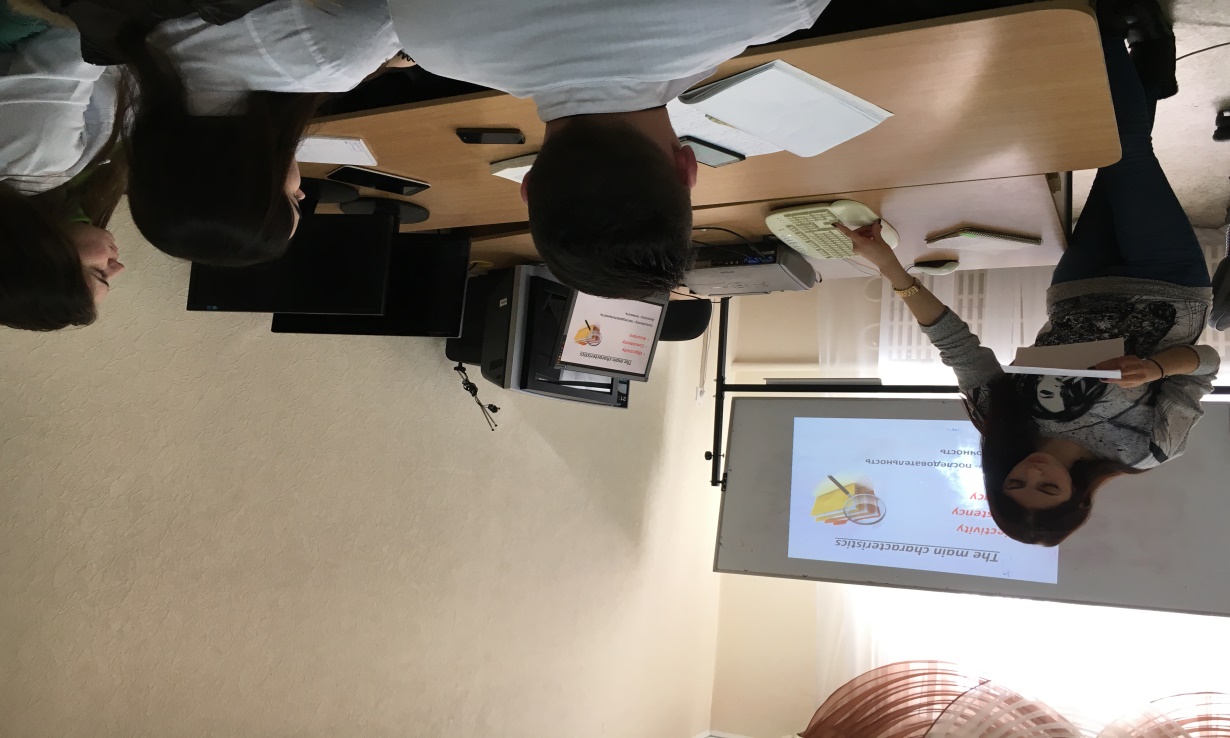 На фото:  доповідач – член СНТ Манушарова І.Д. (студентка Ф2/1),  члени СНТ.